                                   MS in Sports Medicine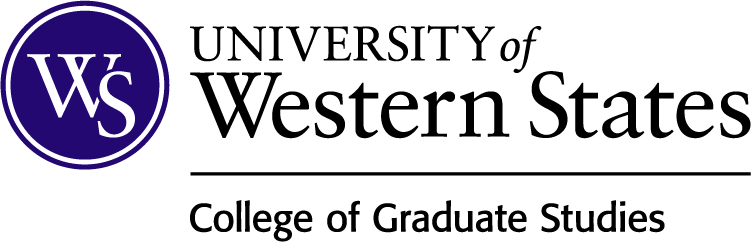 Physical Assessment and Rehabilitation Concentration                               Program Planner: 63 creditsStudents are strongly encouraged to adhere to the following course sequence. Not all courses are available every term.Questions about courses, course planning, or registration? Contact your student advisor or email studentsuccess@uws.eduSports Medicine Core & Elective CoursesSports Medicine Core & Elective CoursesSports Medicine Core & Elective CoursesSports Medicine Core & Elective CoursesSports Medicine Core & Elective CoursesSports Medicine Core & Elective CoursesRecommended TermCourse #Course NameCreditsTermOfferedTerm Planned or Completed1SMD5101 Sports Medicine Jurisprudence & Ethics2WI/SP1SMD5110 Upper Extremity3WI/SP2SMD5310 Lower Extremity3SP/SU2SMD5550 Research Methods and Evaluation2SP/SU2 SMD Elective (see list below)2varies3SMD5510 Rehabilitation & Sports Performance3SU/FA3SMD5350 Research & Biostatistics2SU/FA4 SMD Elective (see list below)2varies4SMD5775 Emergency Management2FA/WI4SMD5710 Practical Lab Applications Pre-requisite: SMD5510 Pre or co-requisite: SMD57752FA/WI5SMD5910 Biomechanics4WI/SP5SMD6190 Practicum Pre-requisite: SMD5710 Pre or co-requisite: SMD5110, SMD53102WI/SP/SU6SPP6235 Psychology of Athletic Injury and Rehabilitation4WI/SP/SU6SMD6190 Practicum (must be taken twice for 4 credits)2WI/SP/SUTotal Sports Med CoreTotal Sports Med CoreTotal Sports Med Core31Total ElectiveTotal ElectiveTotal Elective4Total PAR ConcentrationTotal PAR ConcentrationTotal PAR Concentration28Total for ProgramTotal for ProgramTotal for Program63Elective Courses Options – 4 credits requiredElective Courses Options – 4 credits requiredElective Courses Options – 4 credits requiredElective Courses Options – 4 credits requiredCourse #Course NameCreditsTerm OfferedSMD6005Diagnostic Imaging of Sports Injuries2FA/WISMD6075Evidence-based Concussion Management and Care2SP/SUSMD6010Soft Tissue Treatment Applications and Methods2SP/SUSMD6050Research Applications2FA/WIMHF5003Identifying Mental Illness (beginning Fall 2023)2FA/SPMHF5103Mental Health Referrals (beginning Winter 2024)2WI/SUMHF5203Mental Health Communication Skills (beginning Spring 2024)2FA/SPPhysical Assessment & Rehabilitation Courses (PAR)(Courses dually attributed from the UWS Doctor of Chiropractic curriculum)Physical Assessment & Rehabilitation Courses (PAR)(Courses dually attributed from the UWS Doctor of Chiropractic curriculum)Physical Assessment & Rehabilitation Courses (PAR)(Courses dually attributed from the UWS Doctor of Chiropractic curriculum)Course #Course NameCreditsCHR6326 Spinal Disorders: Diagnosis & Management6CSC5284 Extremity Radiographic Anatomy1.5CHR6332 Extremity Biomechanics2CHR6333 Extremity Muscle Testing1CHR6341 Spinal Rehabilitation1CHR7128 Lower Extremity Diagnosis & Management3CHR7129 Lower Extremity Orthopedic Assessment1CHR7130 Lower Extremity Taping and Splinting.5CHR7230 Upper Extremity Diagnosis and Management3CHR7231 Upper Extremity Orthopedic Assessment 1CHR7232 Upper Extremity Taping and Splinting.5CHR7266 Advanced Rehabilitation3CHR6343Extremity Joint Play Assessment.5CHR7139Extremity Joint Manipulations1CHR7233 Extremity Manipulation Review 1CHR6125Rehabilitation Principles2Total   28